ENERO 2019ENERO 2019ENERO 2019ENERO 2019ENERO 2019ENERO 2019ENERO 2019ENERO 2019ENERO 2019ENERO 2019ENERO 2019NombreFechaNo. NombramientoDependenciaObjetivo de la ComisiónLugarPeriodoCosto Viáticos (Q.)Costo de Boleto (Q.)Logros AlcanzadosFEBRERO 2019FEBRERO 2019FEBRERO 2019FEBRERO 2019FEBRERO 2019FEBRERO 2019FEBRERO 2019FEBRERO 2019FEBRERO 2019FEBRERO 2019FEBRERO 2019FEBRERO 2019No.NombreFechaNo. NombramientoNo. NombramientoDependenciaObjetivo de la ComisiónLugarPeriodoCosto Viáticos (Q.)Costo de Boleto (Q.)Logros Alcanzados1Víctor Manuel Martínez Ruíz08/02/2019008Despacho MinisterialDespacho MinisterialPara participar en representación de este Ministerio en la XXXIII Reunión de Gobernadores del BID del Istmo Centroamericano y la República Dominicana, organizada por el Banco Interamericano de Desarrollo -BID-, la cual se llevó a cabo en la ciudad de Washington D.C, del 14 al 16 de febrero; Asimismo, se programaron reuniones bilaterales con los países de la región centroamericana, Banco Interamericano de Desarrollo –BID- y funcionarios de gobierno,  para el día miércoles 13 de febrero del 2019; motivo por el cual la comisión se llevó a cabo en el período comprendido del 12 al 16 de febrero del presente año.Ciudad de Washington, D.C.Del 12 al 16 de febrero de 2019Q.  14,130.00Q.     5,766.85Se sostuvieron reuniones de trabajo con el Vice Presidente del Banco Mundial (BM), Axel Van Torsten y la Gerente de Operaciones para Centroamérica, Seynabou Sakho, para dar seguimiento a las acciones conjuntas entre el BM y Guatemala, en materia de asistencia técnica y financiamiento de políticas públicas del país.Conjuntamente se trabaja en fortalecer la respuesta a los retos sociales y dinamizar la economía del país. Se dio a conocer el compromiso del Gobierno de Guatemala en implementar el Programa de Inversión Crecer Sano y las acciones para dar a conocer a diversos actores los beneficios del mismo, principalmente a integrantes del Congreso de la República en diferentes espacios, entre ellos, la Comisión de Finanzas Públicas y Moneda, así como la instancia de Jefes de Bloque del Organismo Legislativo.Se recalcó que el esfuerzo se realizó consciente que éste Programa del Banco Mundial es esencial para combatir y reducir la brecha de desnutrición crónica en el país. Asimismo, indicó que se evalúa los tiempos de aprobación para que la población guatemalteca beneficiaria sea atendida con este Programa.Los altos funcionarios del Banco, resaltaron que éste importante Organismo Financiero, reitera el apoyo a Guatemala para seguir trabajando en la agenda de erradicación de la pobreza y creación de oportunidades.FEBRERO 2019FEBRERO 2019FEBRERO 2019FEBRERO 2019FEBRERO 2019FEBRERO 2019FEBRERO 2019FEBRERO 2019FEBRERO 2019FEBRERO 2019FEBRERO 2019FEBRERO 2019No.NombreFechaNo. NombramientoNo. NombramientoDependenciaObjetivo de la ComisiónLugarPeriodoCosto Viáticos (Q.)Costo de Boleto (Q.)Logros Alcanzados2Rosa María Ortega Sagastume07/02/2019199Dirección de Crédito PúblicoDirección de Crédito PúblicoPara participar en representación de este Ministerio en la XXXIII Reunión de Gobernadores del BID del Istmo Centroamericano y la República Dominicana, organizada por el Banco Interamericano de Desarrollo -BID-, la cual se llevó a cabo en la ciudad de Washington D.C, del 14 al 16 de febrero; Asimismo, se programaron reuniones bilaterales con los países de la región centroamericana, Banco Interamericano de Desarrollo –BID- y funcionarios de gobierno,  para el día miércoles 13 de febrero del 2019; motivo por el cual la comisión se llevó a cabo en el período comprendido del 12 al 16 de febrero del presente año.Ciudad de Washington, D.C.Del 12 al 16 de febrero de 2019Q.  14,130.00Q.     5,827.62Se sostuvieron reuniones de trabajo con el Vice Presidente del Banco Mundial (BM), Axel Van Torsten y la Gerente de Operaciones para Centroamérica, Seynabou Sakho, para dar seguimiento a las acciones conjuntas entre el BM y Guatemala, en materia de asistencia técnica y financiamiento de políticas públicas del país.Conjuntamente se trabaja en fortalecer la respuesta a los retos sociales y dinamizar la economía del país. Se dio a conocer el compromiso del Gobierno de Guatemala en implementar el Programa de Inversión Crecer Sano y las acciones para dar a conocer a diversos actores los beneficios del mismo, principalmente a integrantes del Congreso de la República en diferentes espacios, entre ellos, la Comisión de Finanzas Públicas y Moneda, así como la instancia de Jefes de Bloque del Organismo Legislativo.Se recalcó que el esfuerzo se realizó consciente que éste Programa del Banco Mundial es esencial para combatir y reducir la brecha de desnutrición crónica en el país. Asimismo, indicó que se evalúa los tiempos de aprobación para que la población guatemalteca beneficiaria sea atendida con este Programa.Los altos funcionarios del Banco, resaltaron que éste importante Organismo Financiero, reitera el apoyo a Guatemala para seguir trabajando en la agenda de erradicación de la pobreza y creación de oportunidades.MARZO 2019MARZO 2019MARZO 2019MARZO 2019MARZO 2019MARZO 2019MARZO 2019MARZO 2019MARZO 2019MARZO 2019MARZO 2019MARZO 2019No.NombreFechaNo. NombramientoDependenciaObjetivo de la ComisiónObjetivo de la ComisiónLugarPeriodoCosto Viáticos (Q.)Costo de Boleto (Q.)Logros Alcanzados1Víctor Manuel Mazariegos Ortíz22/02/201958Dirección de Crédito PúblicoParticipar en representación de este Ministerio en la segunda reunión del Grupo Técnico de Estadísticas Públicas (GTEFP), la cual se llevó a cabo en la ciudad de San Salvador, el Salvador en el período comprendido del 03 al 06 de marzo del presente año.Ciudad de El SalvadorCiudad de El SalvadorDel 03 al 06 de marzo de 2019Q   2,052.75Patrocinado por el CAPTAC-DREl objeto del Fondo Monetario Internacional, a través del CAPTAC-DR, es homologar las estadísticas de la Región conforme el “Manual de Estadísticas de Finanzas Públicas 2014 tercera edición”, el cual describe un sistema estadístico macroeconómico especializado en el marco de las estadísticas de finanzas públicas.Dentro de los temas tratados son los siguientes:Presentación por país de los avances relacionados a la compilación de EFP y EDSP.Presentación, discusión y aprobación de datos y tablas mínimas para la primera fase de descripción de la labor del grupo de trabajo sobre economía digital.Proceso de publicación de meta data. Formato propuesto para la publicación de meta data.Guatemala, se comprometió a realizar los esfuerzos necesarios para generar las tablas de ingresos, gastos, transacciones de activos y pasivos, así como las tablas de resumen de operaciones y estado de flujos y usos de fondos del gobierno central presupuestario con periodicidad trimestral y mensual.MARZO 2019MARZO 2019MARZO 2019MARZO 2019MARZO 2019MARZO 2019MARZO 2019MARZO 2019MARZO 2019MARZO 2019MARZO 2019MARZO 2019No.NombreFechaNo. NombramientoDependenciaObjetivo de la ComisiónObjetivo de la ComisiónLugarPeriodoCosto Viáticos (Q.)Costo de Boleto (Q.)Logros Alcanzados2Raimundo Rodas Anleu21/02/201954Dirección de Análisis y Política FiscalParticipar en representación de este Ministerio en la segunda reunión del Grupo Técnico de Estadísticas Públicas (GTEFP), la cual se llevó a cabo en la ciudad de San Salvador, el Salvador en el período comprendido del 03 al 06 de marzo del presente año.Ciudad de El SalvadorCiudad de El SalvadorDel 03 al 06 de marzo de 2019Q   8,211.00Q     4,940.10El objeto del Fondo Monetario Internacional, a través del CAPTAC-DR, es homologar las estadísticas de la Región conforme el “Manual de Estadísticas de Finanzas Públicas 2014 tercera edición”, el cual describe un sistema estadístico macroeconómico especializado en el marco de las estadísticas de finanzas públicas.Dentro de los temas tratados son los siguientes:Presentación por país de los avances relacionados a la compilación de EFP y EDSP.Presentación, discusión y aprobación de datos y tablas mínimas para la primera fase de descripción de la labor del grupo de trabajo sobre economía digital.Proceso de publicación de meta data. Formato propuesto para la publicación de meta data.Guatemala, se comprometió a realizar los esfuerzos necesarios para generar las tablas de ingresos, gastos, transacciones de activos y pasivos, así como las tablas de resumen de operaciones y estado de flujos y usos de fondos del gobierno central presupuestario con periodicidad trimestral y mensual.MARZO 2019MARZO 2019MARZO 2019MARZO 2019MARZO 2019MARZO 2019MARZO 2019MARZO 2019MARZO 2019MARZO 2019MARZO 2019MARZO 2019No.NombreFechaNo. NombramientoDependenciaObjetivo de la ComisiónObjetivo de la ComisiónLugarPeriodoCosto Viáticos (Q.)Costo de Boleto (Q.)Logros Alcanzados3Rosa María Ortega Sagastume01/03/2019268Dirección de Crédito PúblicoParticipar en una reunión en la ciudad de México, DF, la cual se llevó a cabo los días 7 y 8 de marzo del año 2019, en la cual se atendió la invitación efectuada por el Secretario de Hacienda y Crédito Público, señor Carlos Urzúa Macías, por el motivo de la visita del señor David Malpass, Subsecretario de Asuntos Internacionales del Departamento del Tesoro de Estados Unidos de América.Ciudad de  MéxicoCiudad de  MéxicoDel 7 al 8 de marzo de 2019Q   4,105.50Q     4,172.58  Reunión de organización y estrategia con el Director de Guatemala en el Banco Mundial y con el Secretario Técnico de la COSEFIN para organizar los temas de la agenda de México.Se reunión del COSEFIN con el propósito de establecer los temas que los Ministros del área le deseaban manifestar al Subsecretario de Hacienda, Durante la conversación el señor Malpass expuso su visión respecto al Banco Mundial, su plan de trabajo que incluye el apoyo de este organismo financiero para abordar los desafíos de la región  centroamericana y la alianza estratégica con México.Se discutieron los esfuerzos en Centroamerica por profundizar la integración comercial, el encadenamiento productivo con México, la integración energética, la conexión ferroviaria y el desarrollo de los mercados regionales de capital. Se reafirmó el compromiso de apoyar la Unión Aduanera entre el Salvador, Guatemala y Honduras.MARZO 2019MARZO 2019MARZO 2019MARZO 2019MARZO 2019MARZO 2019MARZO 2019MARZO 2019MARZO 2019MARZO 2019MARZO 2019MARZO 2019No.NombreFechaNo. NombramientoDependenciaObjetivo de la ComisiónObjetivo de la ComisiónLugarPeriodoCosto Viáticos (Q.)Costo de Boleto (Q.)Logros Alcanzados4Víctor Martínez Ruíz07/02/2019199Dirección de Crédito PúblicoParticipar en la Reunión XXXIII de Gobernadores del Banco Interamericano de Desarrollo BID del Istmo Centroamericano y República Dominicana, asimismo participar en la Reunión Extraordinaria del Consejo de Ministros de Hacienda o Finanzas de Centroamerica, Panamá y República Dominicana        –COSEFIN-.Ciudad de  MéxicoCiudad de  MéxicoDel 7 al 8 de marzo de 2019Q   4,105.50Q     4,172.58  Reunión de organización y estrategia con el Director de Guatemala en el Banco Mundial y con el Secretario Técnico de la COSEFIN para organizar los temas de la agenda de México.Se reunión del COSEFIN con el propósito de establecer los temas que los Ministros del área le deseaban manifestar al Subsecretario de Hacienda, Durante la conversación el señor Malpass expuso su visión respecto al Banco Mundial, su plan de trabajo que incluye el apoyo de este organismo financiero para abordar los desafíos de la región  centroamericana y la alianza estratégica con México.Se discutieron los esfuerzos en Centroamerica por profundizar la integración comercial, el encadenamiento productivo con México, la integración energética, la conexión ferroviaria y el desarrollo de los mercados regionales de capital. Se reafirmó el compromiso de apoyar la Unión Aduanera entre el Salvador, Guatemala y Honduras.ABRIL  2019ABRIL  2019ABRIL  2019ABRIL  2019ABRIL  2019ABRIL  2019ABRIL  2019ABRIL  2019ABRIL  2019ABRIL  2019ABRIL  2019ABRIL  2019No.NombreFechaNo. NombramientoDependenciaObjetivo de la ComisiónObjetivo de la ComisiónLugarPeriodoCosto Viáticos (Q.)Costo de Boleto (Q.)Logros Alcanzados1Víctor Manuel Martínez Ruíz01/04/2019026Despacho MinisterialParticipó en las reuniones en la ciudad de Nueva York con Naciones Unidas y CITIBANK, el día 03 de abril del año 2019,  para lo cual se tuvo que partir del país el 02 de abril 2019, retornando el 04 de abril de 2019.Ciudad de Nueva YorkCiudad de Nueva YorkDel 02 al 04 de abril de 2019Q   7,790.00Q   5,413.55Se participaron en las reuniones que se llevaron a cabo en las Oficinas del CITIBANK, en las cuales se tocaron temas de gran interés para el país en cuanto al desarrollo así se sostuvieron reuniones con la Organización para las Naciones Unidas para tratar temas relacionados a los Objetivos de Desarrollo Sostenible y el Presupuesto Multianual Ruta País.ABRIL  2019ABRIL  2019ABRIL  2019ABRIL  2019ABRIL  2019ABRIL  2019ABRIL  2019ABRIL  2019ABRIL  2019ABRIL  2019ABRIL  2019ABRIL  2019No.NombreFechaNo. NombramientoDependenciaObjetivo de la ComisiónObjetivo de la ComisiónLugarPeriodoCosto Viáticos (Q.)Costo de Boleto (Q.)Logros Alcanzados2Federico Guillermo Velarde Morales01/04/20190512Taller Nacional de Grabados en AceroParticipar en la visita que se llevará a cabo el día 4 de abril de 2019, al Ministerio de Hacienda de la República de El Salvador, con motivo de conocer más cerca el proyecto Exprésate, parte del Programa de Educación Fiscal que ha instituido ese Ministerio, con el objeto de encontrar ideas que pudieran incorporarse al diseño y construcción del Museo de Finanzas Públicas que exhibirá bienes patrimoniales y culturales del Taller Nacional de Grabados en Acero.Ciudad de El SalvadorCiudad de El Salvador04 de abril de 2019Q   1,167.00Q.          0.00Se realizó una presentación de las generalidades del proyecto donde se explicó cómo surgió el programa, su historia, financiamiento y desarrollo.El programa fue implementado a finales del año 2012 y se puso en funcionamiento en febrero de 2013. Fue desarrollado con apoyo de la Unión Europea y USAID. Ambos programas están orientados a desarrollar consciencia ciudadana a niños entre 6 y 14 años (Recreahacienda) y a jóvenes de 15 a 21 años en edad escolar de nivel diversificado.Se mostraron estadísticas de las visitas efectuadas des que inició el programa e indicaron que este programa curricular de varios establecimientos educativos, esto se logró a través de la firma de un convenio interministerial.El programa a jóvenes (Exprésate), se desarrolló haciendo grupos de enfoque y con el diagnóstico realizado, expertos en pedagogía y psicología diseñaron el circuito del programa exprésate. ABRIL  2019ABRIL  2019ABRIL  2019ABRIL  2019ABRIL  2019ABRIL  2019ABRIL  2019ABRIL  2019ABRIL  2019ABRIL  2019ABRIL  2019ABRIL  2019No.NombreFechaNo. NombramientoDependenciaObjetivo de la ComisiónObjetivo de la ComisiónLugarPeriodoCosto Viáticos (Q.)Costo de Boleto (Q.)Logros Alcanzados3Carmen Abril05/04/2019524Viceministerio de Evaluación FiscalParticipar como panelista en la Edición 49 de la Conferencia con los Economistas Jefes de los Bancos Centrales y Ministerios de Finanzas de la  Región, según invitación por parte del Banco Interamericano de Desarrollo -BID-, a realizarse en Washington, D.C., dicha comisión se llevará a cabo en el período comprendido del 09 al 12 de abril de 2019.Ciudad de Washington, D.C.Ciudad de Washington, D.C.Del 09 al 12 de abril de 2019 Q 10,878.00Q.    7,242.79En el marco de la invitación de se atendió la participación en la 49 Edición de la conferencia con los Economistas Jefes de los Bancos Centrales y Ministerios de Finanzas de la región.La temática se giró en torno a los retos económicos de la región en el contexto actual de condiciones externas menos favorables.La participación se giró en torno a la política fiscal en donde se presentó el capítulo fiscal del Reporte Macroeconómico del BID 2019: Construir Oportunidades para Crecer en un Mundo Desafiante.Se espera que América Latina y el Caribe crezcan por debajo de su potencial en 2019.Una inversión adicional en infraestructura podría impulsar significativamente el crecimiento en la región.ABRIL  2019ABRIL  2019ABRIL  2019ABRIL  2019ABRIL  2019ABRIL  2019ABRIL  2019ABRIL  2019ABRIL  2019ABRIL  2019ABRIL  2019ABRIL  2019No.NombreFechaNo. NombramientoDependenciaObjetivo de la ComisiónObjetivo de la ComisiónLugarPeriodoCosto Viáticos (Q.)Costo de Boleto (Q.)Logros Alcanzados4Rosa María Ortega Sagastume02/04/2019563Dirección de Crédito PúblicoParticipar en representación de este Ministerio en las Reuniones de Primavera del Banco Mundial y del Fondo Monetario Internacional -FMI- a realizar en la Ciudad de Washington, D.C. en el período comprendido del 10 al 14 de abril del año 2019.Ciudad de Washington, D.C.Ciudad de Washington, D.C.Del 10 al 14 de abril de 2019Q 13,950.00Q.    4,754.15El Grupo Banco Mundial desempeña una función cada vez más decisiva liderando iniciativas para abordar los desafíos mundiales que enfrentan los habitantes de los países en desarrollo. Nuestra misión es clara e importante.La función del Banco es particularmente valiosa en los países más pobres, donde la desaceleración de la economía mundial que se inició el año pasado golpea con más fuerza a la población.Se brindó acompañamiento en el avance del trabajo en los temas regionales, en el apoyo al presidente del Banco Mundial, en la apertura de la agenda multilateral, en el apoyo con la SAT y en el compromiso en la agenda contra el lavado de dinero.A su vez, Estados Unidos dijo que ve con buenos ojos el trabajo que están haciendo en la región en acercarse y trabajar conjuntamente con México también resaltó la importancia del trabajo con las Multilaterales.ABRIL  2019ABRIL  2019ABRIL  2019ABRIL  2019ABRIL  2019ABRIL  2019ABRIL  2019ABRIL  2019ABRIL  2019ABRIL  2019ABRIL  2019ABRIL  2019No.NombreFechaNo. NombramientoDependenciaObjetivo de la ComisiónObjetivo de la ComisiónLugarPeriodoCosto Viáticos (Q.)Costo de Boleto (Q.)Logros Alcanzados5Víctor Manuel Martínez Ruíz05/04/2019028Despacho MinisterialParticipar en las reuniones Anuales de Primavera  del Fondo Monetario Internacional y el Grupo del Banco Mundial a realizarse en la ciudad de Washington, D.C. del 10 al 14 de abril de 2019.Ciudad de Washington, D.C.Ciudad de Washington, D.C.Del 10 al 14 de abril de 2019Q 13,950.00Q     5,748.34El Grupo Banco Mundial desempeña una función cada vez más decisiva liderando iniciativas para abordar los desafíos mundiales que enfrentan los habitantes de los países en desarrollo. Nuestra misión es clara e importante.La función del Banco es particularmente valiosa en los países más pobres, donde la desaceleración de la economía mundial que se inició el año pasado golpea con más fuerza a la población.Se brindó acompañamiento en el avance del trabajo en los temas regionales, en el apoyo al presidente del Banco Mundial, en la apertura de la agenda multilateral, en el apoyo con la SAT y en el compromiso en la agenda contra el lavado de dinero.A su vez, Estados Unidos dijo que ve con buenos ojos el trabajo que están haciendo en la región en acercarse y trabajar conjuntamente con México también resaltó la importancia del trabajo con las Multilaterales.ABRIL  2019ABRIL  2019ABRIL  2019ABRIL  2019ABRIL  2019ABRIL  2019ABRIL  2019ABRIL  2019ABRIL  2019ABRIL  2019ABRIL  2019ABRIL  2019No.NombreFechaNo. NombramientoDependenciaObjetivo de la ComisiónObjetivo de la ComisiónLugarPeriodoCosto Viáticos (Q.)Costo de Boleto (Q.)Logros Alcanzados6Kildare Stanley Enríquez09/04/2019590Viceministerio de Administración FinancieraParticipar en representación de este Ministerio en el Cuarto Foro Anual del ECOSOC, sobre Financiación para el Desarrollo (FfD), el cual se celebrará del 13 al 19 de abril de 2019, en la ciudad de Nueva York.Ciudad de Nueva YorkCiudad de Nueva YorkDel 13 al 19 de abril de 2019Q 17,028.00Q     6,640.88El contexto económico global actual, contenido en el Informe sobre el Financiamiento sobre el Desarrollo Sostenible de 2019, y hay que decirlo no es muy alentador para cumplir con las aspiraciones plasmadas en la Agenda 2030, que requieren de la movilización anual de aproximadamente 6 billones de dólares.Pese a que el crecimiento económico global se ha mantenido estable, su ritmo es de apenas del 3% anual y continúa siendo desigual en todas las regiones y países. Por otro lado, los mercados financieros son muy volátiles, 30 países en desarrollo tienen alto riesgo o dificultades financieras, la tasa de crecimiento de las transacciones comerciales pasó de 5,3% en el 2017 a 3,8% en el 2018 y el déficit de financiamiento climático de entre 2,5 y 4,5 billones de dólares continúa siendo uno de los desafíos más apremiantes de la comunidad internacional. La sostenibilidad de la deuda debe ser abordada. Varios países corren el riesgo de sufrir una crisis por sus altos costos. Pensar en formas de aliviar esta gran carga en los Países Menos Adelantados, los Pequeños Estados Insulares en Desarrollo y los Países en Desarrollo Sin Litoral.ABRIL  2019ABRIL  2019ABRIL  2019ABRIL  2019ABRIL  2019ABRIL  2019ABRIL  2019ABRIL  2019ABRIL  2019ABRIL  2019ABRIL  2019ABRIL  2019No.NombreFechaNo. NombramientoDependenciaObjetivo de la ComisiónObjetivo de la ComisiónLugarPeriodoCosto Viáticos (Q.)Costo de Boleto (Q.)Logros Alcanzados7Víctor Manuel Mazariegos Ortíz05/03/2019284Dirección de Crédito PúblicoParticipar en representación del Ministerio de Finanzas Públicas, en el curso sobre "Análisis de la Política Fiscal", el cual se llevó a cabo en el período comprendido del 21 al 27 de abril de 2019, en la ciudad de Washington, D.C.Ciudad de Washington, D.C.Ciudad de Washington, D.C.Del 21 al 27 de abril de 2019Q  7,546.50Patrocinado por el Fondo Monetario InternacionalEl objetivo es dar a conocer una visión general de los principales conceptos y técnicas para analizar la política fiscal a los países de la región centroamericana, a efecto que se cuente con los conceptos esenciales de la política tributaria y de gastos, así como utilizar herramientas y técnicas para realizar proyecciones fiscales y evaluar el balance fiscal estructural, la sostenibilidad de la deuda, y riesgos fiscales provenientes de APP´s.Se conversó sobre el proceso político continuo para determinar qué actividades debe financiar y suministrar el gobierno, identificando cual es la forma más eficiente de hacerlo, tomando en cuenta que representa una gran parte de la demanda agregada, teniendo implicancias macroeconómicas para la producción, los precios, el empleo y el balance externo.  Es necesario mencionar que para iniciar con el proceso de mejora a la política fiscal guatemalteca, es necesaria la revisión del pacto fiscal para alcanzar los consensos para una reforma integral.ABRIL  2019ABRIL  2019ABRIL  2019ABRIL  2019ABRIL  2019ABRIL  2019ABRIL  2019ABRIL  2019ABRIL  2019ABRIL  2019ABRIL  2019ABRIL  2019No.NombreFechaNo. NombramientoDependenciaObjetivo de la ComisiónObjetivo de la ComisiónLugarPeriodoCosto Viáticos (Q.)Costo de Boleto (Q.)Logros Alcanzados8Raimundo Rodas Anleu05/03/2019283Dirección de Análisis y Política FiscalParticipar en representación del Ministerio de Finanzas Públicas, en el curso sobre "Análisis de la Política Fiscal", el cual se llevó a cabo del 21 al 27 de abril de 2019, en la ciudad de Washington, D.C.Ciudad de Washington, D.C.Ciudad de Washington, D.C.Del 21 al 27 de abril de 2019Q  7,546.50Patrocinado por el Fondo Monetario InternacionalEl objetivo es dar a conocer una visión general de los principales conceptos y técnicas para analizar la política fiscal a los países de la región centroamericana, a efecto que se cuente con los conceptos esenciales de la política tributaria y de gastos, así como utilizar herramientas y técnicas para realizar proyecciones fiscales y evaluar el balance fiscal estructural, la sostenibilidad de la deuda, y riesgos fiscales provenientes de APP´s.Se conversó sobre el proceso político continuo para determinar qué actividades debe financiar y suministrar el gobierno, identificando cual es la forma más eficiente de hacerlo, tomando en cuenta que representa una gran parte de la demanda agregada, teniendo implicancias macroeconómicas para la producción, los precios, el empleo y el balance externo.  Es necesario mencionar que para iniciar con el proceso de mejora a la política fiscal guatemalteca, es necesaria la revisión del pacto fiscal para alcanzar los consensos para una reforma integral.ABRIL  2019ABRIL  2019ABRIL  2019ABRIL  2019ABRIL  2019ABRIL  2019ABRIL  2019ABRIL  2019ABRIL  2019ABRIL  2019ABRIL  2019ABRIL  2019No.NombreFechaNo. NombramientoDependenciaObjetivo de la ComisiónObjetivo de la ComisiónLugarPeriodoCosto Viáticos (Q.)Costo de Boleto (Q.)Logros Alcanzados9Rosa María Ortega Sagastume22/04/2019651Dirección de Crédito PúblicoParticipar en representación de este Ministerio en la LIX Reunión Ordinaria de la Asamblea de Gobernadores del Banco Centroamericano de Integración Económica -BCIE-, a realizarse en la ciudad de San Salvador de Jujuy, República de Argentina, en el período comprendido del 24 al 28 de abril del año 2019.Ciudad de San Salvador de Jujuy, República de ArgentinaCiudad de San Salvador de Jujuy, República de ArgentinaDel 24 al 28 de abril de 2019Q 13,896.00Q     4,172.58 Este es el evento más importante para el BCIE donde se toman decisiones de impacto que inciden positivamente en el desarrollo socio-económico de los habitantes de los países miembros.En el tema de asuntos institucionales se abordó la aprobación de actas de la Asamblea de Gobernadores, el Informe del Secretario, Informe del Presidente Ejecutivo, Informe de los Auditores Externos y aprobación de los Estados Financieros del Banco, correspondiente al ejercicio 2018; Aplicación de Utilidades del Ejercicio 2018; Asignación de acciones serie “C” al 31 de diciembre del 2018; Presentación de la memoria Anual de Labores del Ejercicio 2018, Informe de Resultados de las evaluaciones ex post de las operaciones del Banco; Informe del Contralor; Situación Económica-financiera del Banco y sus resultados al 31 de diciembre del 2018;Aprobación de la “Declaración sobre el acceso a la Información del Banco”; Aprobación de la “Declaración sobre iniciativa cero”.MAYO  2019MAYO  2019MAYO  2019MAYO  2019MAYO  2019MAYO  2019MAYO  2019MAYO  2019MAYO  2019MAYO  2019MAYO  2019MAYO  2019No.NombreFechaNo. NombramientoDependenciaObjetivo de la ComisiónObjetivo de la ComisiónLugarPeriodoCosto Viáticos (Q.)Costo de Boleto (Q.)Logros Alcanzados1Aníbal Jorge Alberto López Urizar05/04/2019572Dirección de Análisis y Política FiscalParticipar en representación del Ministerio de Finanzas Públicas, en el Quinto Encuentro de la Alianza Latinoamericana Anti contrabando -ALAC- a realizarse del 6 al 9 de mayo de 2019 en la Ciudad de San José, Costa Rica.Ciudad de San José, Costa RicaCiudad de San José, Costa RicaDel 06 al 09 de mayoQ   8,137.50Q   3,194.29En el marco de dicho Encuentro se abordaron los siguientes temas:El fortalecimiento institucional como respuesta al comercio ilícito: Índice del Entorno Global del Comercio Ilícito.La importancia del Marco SAFE y del Operador Económico Autorizado en la lucha con el contrabando.Vínculos entre el lavado de dinero, el comercio ilícito y las Zonas Libres de comercio.Mecanismos para mitigar el comercio ilícito y el lavado de activos.Perspectivas regionales del contrabando.La cooperación internacional en la lucha contra el contrabando.Desafíos en la lucha contra el contrabando: la judicialización.MAYO  2019MAYO  2019MAYO  2019MAYO  2019MAYO  2019MAYO  2019MAYO  2019MAYO  2019MAYO  2019MAYO  2019MAYO  2019MAYO  2019No.NombreFechaNo. NombramientoDependenciaObjetivo de la ComisiónObjetivo de la ComisiónLugarPeriodoCosto Viáticos (Q.)Costo de Boleto (Q.)Logros Alcanzados2Raimundo Rodas Anleu01/04/2019540Dirección de Análisis y Política FiscalParticipar en representación del Ministerio de Finanzas Públicas, en el Quinto Encuentro de la Alianza Latinoamericana Anti contrabando -ALAC- a realizarse del 6 al 9 de mayo de 2019 en la Ciudad de San José, Costa Rica.Ciudad de San José, Costa RicaCiudad de San José, Costa RicaDel 13 al 17 de mayo, 2019Q   5,238Q.          0.00En el marco de dicho Encuentro, se trataron los temas siguientes:Arquitectura de la tributación internacionalBase de Datos de Monitoreo BEPS del CIAT para CentroaméricaTalleres sobre las acciones BEPS 5, 6,13 y 14 relacionadas con los estándares mínimos de la OCDE.Aplicación del Principio de Plena CompetenciaAvances de los países centroamericanos en materia BEPSUn caso real de una empresa transnacional –UNILEVER-Tener un entendimiento específico de las acciones sobre el principio de plena competencia y su aplicación de acuerdo con las directrices de la OCDE aplicables en materia de precios de transferencia.Intercambiar experiencias a partir de los avances realizados por país.Entender la manera en que la industria de bienes de consumo opera des una perspectiva de negocio.MAYO  2019MAYO  2019MAYO  2019MAYO  2019MAYO  2019MAYO  2019MAYO  2019MAYO  2019MAYO  2019MAYO  2019MAYO  2019MAYO  2019No.NombreFechaNo. NombramientoDependenciaObjetivo de la ComisiónObjetivo de la ComisiónLugarPeriodoCosto Viáticos (Q.)Costo de Boleto (Q.)Logros Alcanzados3Aníbal Jorge Alberto López Urizar01/04/2019537Dirección de Análisis y Política FiscalParticipar  en representación de este Ministerio en el "Seminario de Formación en BEPS y Precios de Transferencia",  y la Reunión del Grupo de Trabajo de Política Tributaria -GTPT-a realizarse del 13 al 18 de mayo de 2019 en la ciudad de San José, Costa Rica.Ciudad de San José, Costa RicaCiudad de San José, Costa RicaDel 13 al 18 de mayo de 2019Q  6,402.00Q              0.00En el marco de dicho Encuentro, se trataron los temas siguientes:Arquitectura de la tributación internacionalBase de Datos de Monitoreo BEPS del CIAT para CentroaméricaTalleres sobre las acciones BEPS 5, 6,13 y 14 relacionadas con los estándares mínimos de la OCDE.Aplicación del Principio de Plena CompetenciaAvances de los países centroamericanos en materia BEPSUn caso real de una empresa transnacional –UNILEVER-Tener un entendimiento específico de las acciones sobre el principio de plena competencia y su aplicación de acuerdo con las directrices de la OCDE aplicables en materia de precios de transferencia.Intercambiar experiencias a partir de los avances realizados por país.Entender la manera en que la industria de bienes de consumo opera des una perspectiva de negocio.MAYO  2019MAYO  2019MAYO  2019MAYO  2019MAYO  2019MAYO  2019MAYO  2019MAYO  2019MAYO  2019MAYO  2019MAYO  2019MAYO  2019No.NombreFechaNo. NombramientoDependenciaObjetivo de la ComisiónObjetivo de la ComisiónLugarPeriodoCosto Viáticos (Q.)Costo de Boleto (Q.)Logros Alcanzados4Víctor Manuel Martínez Ruíz09/05/201947Despacho MinisterialParticipar en reuniones en la Ciudad de Nueva York del 15 al 17 de mayo del año 2019, atendiendo una invitación girada por la Presidencia de la Asamblea General de la ONU, en la cual se tratarán temas de interés para la Institución y el país.Ciudad de Nueva YorkCiudad de Nueva YorkDel 15 al 17 de mayo de 2019Q   7,760.00Q.    6,929.71Dentro de los temas tratados en la Reunión fueron los siguientes:Los representantes de CITIBANK informaron que por el momento se observa buen escenario para el pricing.Se tuvo a bien participar en el panel sobre la Cooperación Internacional para combatir flujos financieros ilícitos y fortalecer las buenas prácticas en rendimiento de activos.Objetivos de Desarrollo Sostenible.Dentro de los temas de interés comunes son los siguientes:Sobre cooperación en materia de fortalecimiento del sector justicia, incluyendo el combate a las corrientes financieras ilícitas.Hubo intercambio de ideas y experiencias entre ambos funcionarios, en el marco de las inversiones en Guatemala sobre infraestructura, desarrollo agrícola, entre otros.JUNIO 2019JUNIO 2019JUNIO 2019JUNIO 2019JUNIO 2019JUNIO 2019JUNIO 2019JUNIO 2019JUNIO 2019JUNIO 2019JUNIO 2019No.NombreFechaNo. NombramientoDependenciaObjetivo de la ComisiónLugarPeriodoCosto Viáticos (Q.)Costo de Boleto (Q.)Logros AlcanzadosJULIO 2019JULIO 2019JULIO 2019JULIO 2019JULIO 2019JULIO 2019JULIO 2019JULIO 2019JULIO 2019JULIO 2019JULIO 2019No.NombreFechaNo. NombramientoDependenciaObjetivo de la ComisiónLugarPeriodoCosto Viáticos (Q.)Costo de Boleto (Q.)Logros Alcanzados1Kildare Stanley Enríquez25/06/20191072Viceministerio de Administración FinancieraParticipar en representación de este ministerio en el IV Seminario Regional de Gestión de Riesgos para el Sector Público: Soluciones Financieras para la Región Centroamericana del Banco Centroamericano de Integración Económica (BCIE), que se celebró en Miami, Estados Unidos de América, el cual se llevó a cabo en el periodo comprendido del 10 al 13 de julio de 2019.Ciudad de Miami, Estados UnidosDel 10 al 13 de julio de 2019Q. 10,934.00Q.      3,788.97En el Marco de la participación en el IV Seminario Regional se tuvieron a bien las siguientes actividades:Panorama del Mercado y Perspectivas.Desafíos y Oportunidades para el manejo de Deuda del Sector Público.Introducción a la cobertura de riesgos del mercado.Soluciones financieras para Proyectos de Integración en la Región Centroamericana.Integración de los Mercados de Valores y Financieros en la Región.Bonos Verdes para el Financiamiento Climático.Como punto final se abordó el tema de los Bonos Verdes para el Financiamiento Climático, mencionando que en la última década el mercado de bonos verdes ha experimentado una evolución importante, presentando una oportunidad incomparable para el financiamiento climático.JULIO 2019JULIO 2019JULIO 2019JULIO 2019JULIO 2019JULIO 2019JULIO 2019JULIO 2019JULIO 2019JULIO 2019JULIO 2019No.NombreFechaNo. NombramientoDependenciaObjetivo de la ComisiónLugarPeriodoCosto Viáticos (Q.)Costo de Boleto (Q.)Logros Alcanzados2Luis Javier Ortiz Jerez03/07/20191193Dirección de Crédito PúblicoParticipar en representación de este Ministerio en la Reunión Anual de las Asambleas de Gobernadores del Banco Interamericano de Desarrollo y la Corporación Interamericana de Inversiones, la cual se llevó a cabo en la ciudad de Guayaquil, Ecuador, en el período comprendido del 15 al 18 de julio de 2019.Ciudad de Guayaquil, EcuadorDel 15 al 18 de julio de 2019Q.    9530.50Q.     9,399.10Dentro del marco de la Reunión, se participó en las siguientes reuniones:Sesiones de Jefes de DelegaciónCentésima Decimoctava reunión del comité de la Asamblea de Gobernadores del Banco Interamericano de Desarrollo –BID-.Cuadragésima Novena reunión del comité de la Asamblea de Gobernadores del Banco Interamericano de Inversiones.Primera Reunión Plenaria (sesión inaugural).Designación y posterior lanzamiento de Colombia como sede de la próxima reunión anual 2020.Presentación del Informe Macroeconómico de América Latina y el Caribe 2019, denominado Construir Oportunidades para Crecer en un Mundo Desafiante.Sesión Preliminar de la Asamblea JULIO 2019JULIO 2019JULIO 2019JULIO 2019JULIO 2019JULIO 2019JULIO 2019JULIO 2019JULIO 2019JULIO 2019JULIO 2019No.NombreFechaNo. NombramientoDependenciaObjetivo de la ComisiónLugarPeriodoCosto Viáticos (Q.)Costo de Boleto (Q.)Logros Alcanzados3Rosa María Ortega Sagastume19/07/2019174Dirección de Crédito PúblicoParticipar en representación de este Ministerio en la Visita a la Secretaría de Hacienda y Crédito Público de México, la cual se llevó a cabo en la Ciudad de México el día lunes 22 del presente año, correspondiente al mes de julio.Ciudad de MéxicoDía 22 de julio de 2016Q.   1,359.75Q.      5,517.88Se realizó la visita a la Ciudad de México, para sostener reuniones con el Secretario de Hacienda y Crédito Público, funcionarios de El SAT y su equipo.Se realizó una visita a la Comisión Económica para América Latina –CEPAL-, subsede de México para dialogar sobre el Plan de Desarrollo del Triángulo Norte, reunión que fue atendida por el Doctor Hugo Beteta, Director de la Sede Regional.Se realizó reunión con el Licenciado Arturo Herrera Gutiérrez, Secretario de Hacienda y Crédito Público, la Licenciada Margarita Ríos-Farjat, Directora del Servicio de Administración Tributaria –SAT- y el Director de Crédito Público de Hacienda, para abordar temas del Despacho Conjunto, Guatemala-México, la interconexión Ferroviaria. JULIO 2019JULIO 2019JULIO 2019JULIO 2019JULIO 2019JULIO 2019JULIO 2019JULIO 2019JULIO 2019JULIO 2019JULIO 2019No.NombreFechaNo. NombramientoDependenciaObjetivo de la ComisiónLugarPeriodoCosto Viáticos (Q.)Costo de Boleto (Q.)Logros Alcanzados4Carlos Eduardo García Sánchez25/06/20191091Dirección de Crédito PúblicoParticipar en representación de este Ministerio en el “II Foro Internacional de Emisores de los Mercados de Valores de las Américas: FIMVA”, la cual se llevó a cabo en la República de Costa Rica, en el período comprendido del 27 al 29 de junio del presente año.Ciudad de Costa RicaDel 27 al 29 de junio de 2019Q.   5,857.50Q.     5,323.91En el marco de la participación en el II Foro Internacional de Emisores de los Mercados de Valores, al Ministerio de Finanzas Públicas le correspondió realizar una presentación sobre información económica y social del país, de información financiera de las colocaciones de Bonos del Tesoro de la República de Guatemala, así como de los logros recientes realizados sobre este tópico y los planes de mediano plazo. Posteriormente se participó en una actividad de preguntas y respuestas, para atender las inquietudes de los asistentes de la actividad. Por parte de la Delegación de Guatemala, se realizó una presentación de los servicios que presta la casa de Bolsa IDC Valores, intermediando en la captación y colocación de títulos valores en Guatemala.Finalmente se realizó un foro de los representantes de las bolsas de valores de Costa Rica, Nicaragua, El Salvador, Honduras, Panamá, República Dominicana y Ecuador, en el que se comentaron los avances realizados.JULIO 2019JULIO 2019JULIO 2019JULIO 2019JULIO 2019JULIO 2019JULIO 2019JULIO 2019JULIO 2019JULIO 2019JULIO 2019No.NombreFechaNo. NombramientoDependenciaObjetivo de la ComisiónLugarPeriodoCosto Viáticos (Q.)Costo de Boleto (Q.)Logros Alcanzados5Víctor Manuel Martínez Ruíz26/07/2019255Despacho MinisterialParticipar en reuniones de trabajo en la ciudad de Nueva York, Estados Unidos de América con la Organización de Naciones Unidas, en las fechas comprendidas del 22 al 24 de agosto del año en curso.Ciudad de Nueva York y Washington, D.C.Del 31 de julio al 02 de agostoQ.   7,790.00Q.   12,157.80Durante las reuniones se abordaron los siguientes temas:Reunión de trabajo efectuado el 01 de agosto en la Sede de las Naciones Unidas en la ciudad de Nueva York, en la cual la delegación guatemalteca celebró una reunión conjunta con funcionarios de la Organización, con el propósito de alcanzar la implementación de los objetivos de desarrollo sostenible, establecido en el Sistema de las Naciones Unidas para el seguimiento y revisión de la Agenda 2030.Se hizo referencia al Segundo Informe presentado sobre la Revisión Nacional Voluntaria 2019, en donde se destacó los avances en educación, empleo y transparencia ante el Foro Político de alto nivel sobre Desarrollo Sostenible de la ONU.Posteriormente se sostuvieron Reuniones en la Sede del BID con el Señor Mario Marroquín, Director por Guatemala BID, para tratar temas con la Cartera de Préstamos de Guatemala.AGOSTO 2019AGOSTO 2019AGOSTO 2019AGOSTO 2019AGOSTO 2019AGOSTO 2019AGOSTO 2019AGOSTO 2019AGOSTO 2019AGOSTO 2019AGOSTO 2019No.NombreFechaNo. NombramientoDependenciaObjetivo de la ComisiónLugarPeriodoCosto Viáticos (Q.)Costo de Boleto (Q.)Logros Alcanzados1Víctor Manuel Martínez Ruíz19/08/2019274Despacho MinisterialParticipar en reuniones de trabajo en la ciudad de Nueva York, Estados Unidos de América con la Organización de Naciones Unidas, en las fechas comprendidas del 22 al 24 de agosto del año en curso.Ciudad de Nueva YorkDel 22 al 24 de agostoQ.   7,780.00Q.      8,498.36Reunión sostenida con la Subsecretaría General para Europa, Asia Central y América del Departamento de Asuntos Políticos y Consolidación de la Paz de la Secretaría General de las Naciones Unidas y con Bancos Privados sobre el Fomento y Protección de la Inversión en Guatemala.Presentación de proyectos de infraestructura que el Gobierno de Guatemala está promocionando en beneficio del país.Reunión con firma de Abogados Skadden Arps con alta experiencia para trabajar y asesorar en proyectos de Alianzas Público Privadas, a efecto de realizar propuestas de contrato bancable financieramente.Presentación de los proyectos actuales (ANADIE) y el capital necesario para implementarlos, a efecto de lograr el interés de inversionistas internacionales.SEPTIEMBRE  2019SEPTIEMBRE  2019SEPTIEMBRE  2019SEPTIEMBRE  2019SEPTIEMBRE  2019SEPTIEMBRE  2019SEPTIEMBRE  2019SEPTIEMBRE  2019SEPTIEMBRE  2019SEPTIEMBRE  2019SEPTIEMBRE  2019No.NombreFechaNo. NombramientoDependenciaObjetivo de la ComisiónLugarPeriodoCosto Viáticos (Q.)Costo de Boleto (Q.)Logros Alcanzados1Raimundo Rodas Anleu12/08/20191503Dirección de Análisis y Política FiscalParticipar en representación del Ministerio de Finanzas Públicas en la 7a. Reunión Conjunta de los Grupos Ad Hoc de Estadísticas Macroeconómicas (PAEM), la cual se llevó a  cabo en la Ciudad de Santo Domingo, República Dominicana, en el período comprendido del 09 al 12 de septiembre de 2019.Ciudad de Santo Domingo, República DominicanaDel 09 al 12 de septiembre de 2019Q.   4,765.25Patrocinado por el Centro Regional de Asistencia Técnica de Centroamérica, Panamá y República Dominicana.Por primera vez en la región se integra el grupo de estadísticas de finanzas públicas al PAEM, debido a que recientemente se creó GTEFP, antes únicamente existían los grupos de política monetaria y financiera, de balanza de pagos y de cuentas nacionales.Se expusieron trabajos importantes que los diferentes grupos de trabajo del PAEM tenían previsto realizar en esta reunión principalmente vinculada con estadísticas monetarias y financieras.Por otro lado, se recibió retroalimentación de la experiencia mexicana en cuanto a a la armonización de las estadísticas macroeconómicas del Instituto Nacional de Estadística y Geografía de México.Por parte del CMCA se informó acerca del formato de publicación de las estadísticas regionales armonizadas en los portales de SECOSEFIN y SECMCA, se espera que la publicación oficial a nivel regional se realice en diciembre 2019 una vez se haya validado la información.SEPTIEMBRE  2019SEPTIEMBRE  2019SEPTIEMBRE  2019SEPTIEMBRE  2019SEPTIEMBRE  2019SEPTIEMBRE  2019SEPTIEMBRE  2019SEPTIEMBRE  2019SEPTIEMBRE  2019SEPTIEMBRE  2019SEPTIEMBRE  2019No.NombreFechaNo. NombramientoDependenciaObjetivo de la ComisiónLugarPeriodoCosto Viáticos (Q.)Costo de Boleto (Q.)Logros Alcanzados2José Antonio Menéndez Letona27/08/20191627Dirección de Transparencia FiscalParticipar en la Trigésima Tercera Reunión Ordinaria del Comité de Expertos del Mecanismo de Seguimiento de la Implementación de la Convención Interamericana Contra la Corrupción -MESICIC-,  la cual se llevó a cabo en la ciudad de Washington , Estados Unidos, en las fechas del 8 al 13 de septiembre del presente 2019.Ciudad de Washington, D.C.Del 08 al 13 de septiembre de 2019Q. 17,116.00Q.     8,347.12La Delegación de Guatemala ante el Mecanismo de Seguimiento de la Implementación de la Convención Interamericana contra la Corrupción (MESICIC) aclaró satisfactoriamente las interrogantes formuladas por algunos Estados Parte, referentes al proyecto de informe emitido por los países examinadores (Chile y Honduras) y se evidenciaron los esfuerzos realizados por el Estado de Guatemala en la lucha contra la corrupción y fomento de la transparencia, razón por la cual el informe fue aprobado por unanimidad.SEPTIEMBRE  2019SEPTIEMBRE  2019SEPTIEMBRE  2019SEPTIEMBRE  2019SEPTIEMBRE  2019SEPTIEMBRE  2019SEPTIEMBRE  2019SEPTIEMBRE  2019SEPTIEMBRE  2019SEPTIEMBRE  2019SEPTIEMBRE  2019No.NombreFechaNo. NombramientoDependenciaObjetivo de la ComisiónLugarPeriodoCosto Viáticos (Q.)Costo de Boleto (Q.)Logros Alcanzados3Víctor Manuel Mazariegos Ortiz16/08/20191482Dirección de Crédito PúblicoParticipar en la 7a. Reunión Conjunta de los Grupos Ad Hoc de Estadísticas Macroeconómicas, en el marco del Programa de Armonización de Estadísticas Macroeconómicas (PAEM), en donde se dará la continuidad a la revisión de los trabajos que se han llevado a cabo en el marco de la armonización de la región en materia de las Estadísticas de Finanzas Públicas (EFP) y de las Estadísticas de Deuda del Sector Público (EDSP), que se llevará a cabo del 09 al 12 de septiembre de 2019, en la Ciudad de Santo Domingo, República Dominicana, este Despacho lo designa para que asista a dicha reunión en Representación del Ministerio de Finanzas Públicas.Ciudad de Santo Domingo República DominicanaDel 09 al 12 de septiembre de 2019Q.   9,530.50Q.   6,546.00Por primera vez en la región se integra el grupo de estadísticas de finanzas públicas al PAEM, debido a que recientemente se creó GTEFP, antes únicamente existían los grupos de política monetaria y financiera, de balanza de pagos y de cuentas nacionales.Se expusieron trabajos importantes que los diferentes grupos de trabajo del PAEM tenían previsto realizar en esta reunión principalmente vinculada con estadísticas monetarias y financieras.Por otro lado, se recibió retroalimentación de la experiencia mexicana en cuanto a a la armonización de las estadísticas macroeconómicas del Instituto Nacional de Estadística y Geografía de México.Por parte del CMCA se informó acerca del formato de publicación de las estadísticas regionales armonizadas en los portales de SECOSEFIN y SECMCA, se espera que la publicación oficial a nivel regional se realice en diciembre 2019 una vez se haya validado la información.SEPTIEMBRE  2019SEPTIEMBRE  2019SEPTIEMBRE  2019SEPTIEMBRE  2019SEPTIEMBRE  2019SEPTIEMBRE  2019SEPTIEMBRE  2019SEPTIEMBRE  2019SEPTIEMBRE  2019SEPTIEMBRE  2019SEPTIEMBRE  2019No.NombreFechaNo. NombramientoDependenciaObjetivo de la ComisiónLugarPeriodoCosto Viáticos (Q.)Costo de Boleto (Q.)Logros Alcanzados4Víctor Manuel Martínez Ruíz04/09/2019283Despacho MinisterialParticipar en reuniones en la Ciudad de México, D.F. los días 9 y 10 de septiembre del año en curso, atendiendo invitación efectuada por el Secretario de Hacienda y Crédito Público de México.Ciudad de México, D.F.Del 09 al 10 de septiembre de 2019Q.   4,089.75Q.   5,359.28La reunión se sostuvo con los Gobernadores de los Bancos Centrales y Ministros del Área Centroamericana, se conversó sobre la postura conjunta respecto a las políticas del Fondo Monetario Internacional en la Región, la importancia de contar también con el acompañamiento y asesoramiento del ente regional, CAPTCAC.Reunión plenaria con Gobernadores de Bancos Centrales, Ministros de Finanzas de Centroamérica y la señora Kristalina Georgieva, Candidata a Directora Gerente el Fondo Monetario Internacional, se conversó con la señora Georgieva sobre su visión del Fondo Monetario Internacional para la región y sobre la importancia del trabajo conjunto en bloque de la Región Centroamericana y el liderazgo de México. SEPTIEMBRE  2019SEPTIEMBRE  2019SEPTIEMBRE  2019SEPTIEMBRE  2019SEPTIEMBRE  2019SEPTIEMBRE  2019SEPTIEMBRE  2019SEPTIEMBRE  2019SEPTIEMBRE  2019SEPTIEMBRE  2019SEPTIEMBRE  2019No.NombreFechaNo. NombramientoDependenciaObjetivo de la ComisiónLugarPeriodoCosto Viáticos (Q.)Costo de Boleto (Q.)Logros Alcanzados5Rosa María Ortega Sagastume05/09/20191839Dirección de  Crédito PúblicoParticipar en la Visita de los Gobernadores de Bancos Centrales y Ministros de Finanzas de Centroamérica a la Secretaría de Hacienda y Crédito Público de México, a realizarse en la ciudad de México, en el período comprendido del 9 al 10 de septiembre de 2019.Ciudad de México, D.F.Del 09 al 10 de septiembre de 2019Q.   4,05.00Q.   5,361.90La reunión se sostuvo con los Gobernadores de los Bancos Centrales y Ministros del Área Centroamericana, se conversó sobre la postura conjunta respecto a las políticas del Fondo Monetario Internacional en la Región, la importancia de contar también con el acompañamiento y asesoramiento del ente regional, CAPTCAC.Reunión plenaria con Gobernadores de Bancos Centrales, Ministros de Finanzas de Centroamérica y la señora Kristalina Georgieva, Candidata a Directora Gerente el Fondo Monetario Internacional, se conversó con la señora Georgieva sobre su visión del Fondo Monetario Internacional para la región y sobre la importancia del trabajo conjunto en bloque de la Región Centroamericana y el liderazgo de México. SEPTIEMBRE  2019SEPTIEMBRE  2019SEPTIEMBRE  2019SEPTIEMBRE  2019SEPTIEMBRE  2019SEPTIEMBRE  2019SEPTIEMBRE  2019SEPTIEMBRE  2019SEPTIEMBRE  2019SEPTIEMBRE  2019SEPTIEMBRE  2019No.NombreFechaNo. NombramientoDependenciaObjetivo de la ComisiónLugarPeriodoCosto Viáticos (Q.)Costo de Boleto (Q.)Logros Alcanzados6Víctor Manuel Martínez Ruíz04/09/2019305Despacho MinisterialParticipar en reuniones en la ciudad de Nueva York en el marco de la realización del 74 periodo de Sesiones en la Asamblea General de la Organización de las Naciones Unidas (AGNU) los días 24 y 25 de septiembre; asi mismo atender la invitación efectuada por el Banco Interamericano de Desarrollo -BID-a realizarse en la ciudad de Washington, D.C. los días 26 y 27 de septiembre de 2019.Ciudad de Washington, D.C.Del 24 al 27 de septiembre de 2019Q. 10,934.00Q.  11,564.67Se realizó la presentación sobre el proceso de innovación de América Latina y el Caribe a través de dar a conocer sus cultura en todo el mundo.Se analizó cómo han evolucionado las instituciones en América Latina y el Caribe. También se exploró la generalizada falta de confianza en el gobierno y se examinó cómo podrá el sector público utilizar la tecnología para reconstruir y fortalecer instituciones.Durante la reunión se mencionó que existe capital de riesgo por turbulencias presentes y futuras, entre ellas que Argentina impactará a los países del área ya que la movilización de recursos se puede concentrar en esos países.Se acordó mencionar que los países deben solicitar apoyo para que la región reciba más recursos y que el BID se preocupe por los países pequeños y vulnerables.SEPTIEMBRE  2019SEPTIEMBRE  2019SEPTIEMBRE  2019SEPTIEMBRE  2019SEPTIEMBRE  2019SEPTIEMBRE  2019SEPTIEMBRE  2019SEPTIEMBRE  2019SEPTIEMBRE  2019SEPTIEMBRE  2019SEPTIEMBRE  2019No.NombreFechaNo. NombramientoDependenciaObjetivo de la ComisiónLugarPeriodoCosto Viáticos (Q.)Costo de Boleto (Q.)Logros Alcanzados7Rosa María Ortega Sagastume18/09/20192095Dirección de Crédito PúblicoParticipar en representación de este Ministerio en las Reuniones del 60 Aniversario del Banco Interamericano de Desarrollo -BID-, a realizarse en la Ciudad de Washington D.C., Estados Unidos de América, en el período comprendido del 25 al 28 de septiembre de 2019.Ciudad de Washington, D.C.Del 25 al 28 de septiembre de 2019Q.10,948.00Q.   10,543.09Se realizó la presentación sobre el proceso de innovación de América Latina y el Caribe a través de dar a conocer sus cultura en todo el mundo.Se analizó cómo han evolucionado las instituciones en América Latina y el Caribe. También se exploró la generalizada falta de confianza en el gobierno y se examinó cómo podrá el sector público utilizar la tecnología para reconstruir y fortalecer instituciones.Durante la reunión se mencionó que existe capital de riesgo por turbulencias presentes y futuras, entre ellas que Argentina impactará a los países del área ya que la movilización de recursos se puede concentrar en esos países.Se acordó mencionar que los países deben solicitar apoyo para que la región reciba más recursos y que el BID se preocupe por los países pequeños y vulnerables.OCTUBRE  2019OCTUBRE  2019OCTUBRE  2019OCTUBRE  2019OCTUBRE  2019OCTUBRE  2019OCTUBRE  2019OCTUBRE  2019OCTUBRE  2019OCTUBRE  2019OCTUBRE  2019No.NombreFechaNo. NombramientoDependenciaObjetivo de la ComisiónLugarPeriodoCosto Viáticos (Q.)Costo de Boleto (Q.)Logros Alcanzados1Carmen Lily Abril Gómez30/09/20192158Viceministerio de Ingresos y Evaluación FiscalParticipar en representación de este Ministerio en la tercera "Academia Global sobre la Economía Verde", a realizarse del 12 al 21 de octubre de 2019, en la ciudad de Turín Italia.Ciudad de Turín, ItaliaDel 12 al 21 de octubre de 2019Q.   4,716.00Patrocinado por la Academia Global sobre la EconomíaEl objetivo fue el fortalecer las capacidades y competencias en materia de economía verde, alcanzar mayores conocimientos y experiencias para que los responsables de la formulación de políticas verdes, técnicos y profesionales a fin de contribuir a la promoción de economías sostenibles e incluyentes respecto al medio ambiente.Guatemala lideró con la participación de Argentina y México la formulación de un Plan de Acción que incluyó entre lo más destacado lo siguiente:Elaboración del diseño de una ficha para la identificación de las Variables y políticas en materia de Política Fiscal Verde.Identificación de intereses comunes entre por parte de los países partiendo de la ficha diseñada.Determinación de prioridades para ser aprobadas en una agenda de trabajo conjunta.Elaboración de talleres y otras herramientas para el intercambio de información.OCTUBRE  2019OCTUBRE  2019OCTUBRE  2019OCTUBRE  2019OCTUBRE  2019OCTUBRE  2019OCTUBRE  2019OCTUBRE  2019OCTUBRE  2019OCTUBRE  2019OCTUBRE  2019No.NombreFechaNo. NombramientoDependenciaObjetivo de la ComisiónLugarPeriodoCosto Viáticos (Q.)Costo de Boleto (Q.)Logros Alcanzados2Juan Blas García24/09/20192196Dirección de Análisis y Política FiscalParticipar en representación de este Ministerio en la tercera "Academia Global sobre la Economía Verde",  que se llevará a cabo del 14 al 18 de octubre de 2019, en la ciudad de Turín Italia, derivado de la distancia la salida del país será el día 12 de octubre retornando el 20 de octubre del presente año..Ciudad de Turín, ItaliaDel 12 al 21 de octubre de 2019Q.   4,716.00Patrocinado por la Academia Global sobre la EconomíaEl objetivo fue el fortalecer las capacidades y competencias en materia de economía verde, alcanzar mayores conocimientos y experiencias para que los responsables de la formulación de políticas verdes, técnicos y profesionales a fin de contribuir a la promoción de economías sostenibles e incluyentes respecto al medio ambiente.Guatemala lideró con la participación de Argentina y México la formulación de un Plan de Acción que incluyó entre lo más destacado lo siguiente:•	Elaboración del diseño de una ficha para la identificación de las Variables y políticas en materia de Política Fiscal Verde.•	Identificación de intereses comunes entre por parte de los países partiendo de la ficha diseñada.•	Determinación de prioridades para ser aprobadas en una agenda de trabajo conjunta.•	Elaboración de talleres y otras herramientas para el intercambio de información.OCTUBRE  2019OCTUBRE  2019OCTUBRE  2019OCTUBRE  2019OCTUBRE  2019OCTUBRE  2019OCTUBRE  2019OCTUBRE  2019OCTUBRE  2019OCTUBRE  2019OCTUBRE  2019No.NombreFechaNo. NombramientoDependenciaObjetivo de la ComisiónLugarPeriodoCosto Viáticos (Q.)Costo de Boleto (Q.)Logros Alcanzados3Víctor Manuel Mazariegos Ortiz16/08/20191482Dirección de Crédito PúblicoParticipar en reuniones en la ciudad de Washington, D.C. en las fechas del 15 al 20 de octubre del año 2019, en el marco de la realización de las Reuniones Anuales del Grupo del Banco Mundial y Fondo Monetario Internacional.Ciudad de Washington, D.C.Del 15 al 20 de octubre de 2019Q. 17,292.00Q.      5,881.68Se realizó reunión con la Señora Seynabou Sakho, Directora del Banco Mundial para Centroamérica (Costa Rica, El Salvador, Guatemala, Honduras, Nicaragua y Panamá). Tiene a su cargo la supervisión de los programas de apoyo y las operaciones de cooperación técnica, financiación de estos países. Así como el análisis de las operaciones de Guatemala y su estado en el Congreso de la República. Esta reunión fue preparatoria para sostener la reunión con el Vicepresidente del Banco Mundial, Sr. Humberto López.Reunión con los Bancos de Inversión JP Morgan, para informar sobre el mercado a la delegación de Guatemala y sobre las expectativas de emisión de Bonos del Tesoro para el próximo año.Reunión con los Ministros del área Centroamericana y el Presidente del Banco Centroamericano de Integración Económica, para tratar temas de interés de la Cartera.Reunión con Representantes del MIGA para coordinar apoyos del próximo evento de Alianzas Públicas Privadas y en el Evento EXPO APP del día 30 de octubre de 2019OCTUBRE  2019OCTUBRE  2019OCTUBRE  2019OCTUBRE  2019OCTUBRE  2019OCTUBRE  2019OCTUBRE  2019OCTUBRE  2019OCTUBRE  2019OCTUBRE  2019OCTUBRE  2019No.NombreFechaNo. NombramientoDependenciaObjetivo de la ComisiónLugarPeriodoCosto Viáticos (Q.)Costo de Boleto (Q.)Logros Alcanzados4Rosa María Ortega Sagastume01/10/20192175Dirección de Crédito PúblicoParticipar en representación de este Ministerio en las Reuniones Anuales del Banco Mundial y Fondo Monetario Internacional, a realizarse en la ciudad de Washington D.C., Estados Unidos de América, en el período comprendido del 15 al 20 de octubre de 2019.Ciudad de Washington, D.C.Del 15 al 20 de octubre de 2019Q. 17,292.00Q.      5,881.68Se realizó reunión con la Señora Seynabou Sakho, Directora del Banco Mundial para Centroamérica (Costa Rica, El Salvador, Guatemala, Honduras, Nicaragua y Panamá). Tiene a su cargo la supervisión de los programas de apoyo y las operaciones de cooperación técnica, financiación de estos países. Así como el análisis de las operaciones de Guatemala y su estado en el Congreso de la República. Esta reunión fue preparatoria para sostener la reunión con el Vicepresidente del Banco Mundial, Sr. Humberto López.Reunión con los Bancos de Inversión JP Morgan, para informar sobre el mercado a la delegación de Guatemala y sobre las expectativas de emisión de Bonos del Tesoro para el próximo año.Reunión con los Ministros del área Centroamericana y el Presidente del Banco Centroamericano de Integración Económica, para tratar temas de interés de la Cartera.Reunión con Representantes del MIGA para coordinar apoyos del próximo evento de Alianzas Públicas Privadas y en el Evento EXPO APP del día 30 de octubre de 2019OCTUBRE  2019OCTUBRE  2019OCTUBRE  2019OCTUBRE  2019OCTUBRE  2019OCTUBRE  2019OCTUBRE  2019OCTUBRE  2019OCTUBRE  2019OCTUBRE  2019OCTUBRE  2019No.NombreFechaNo. NombramientoDependenciaObjetivo de la ComisiónLugarPeriodoCosto Viáticos (Q.)Costo de Boleto (Q.)Logros Alcanzados5Rosa Gisela Valiente Batz03/10/20192169Dirección de  Crédito PúblicoParticipar en representación de este Ministerio en las Reuniones con Instituciones del Gobierno Alemán con el objeto de abordar temas del Mercado de Carbono y la Compensación por Emisiones de CarbonoCiudad de AlemaniaDel 12 al 19 de octubre de 2019Q. 23,580.00Q.   11,459.94Dentro del marco de la Reunión de dicha comisión se llevaron a cabo los siguientes temas:Reunión de preparación en la Embajada de Guatemala en Alemania.Reunión en el Ministerio de Cooperación Económica y Desarrollo de Alemania, entre otras Reuniones.En lo relativo a mercados de carbono, indicaron que trabajan con tres principales formas de abordaje:Impuestos: la implementación de un impuesto a la emisión de Gases de Efecto Invernadero de combustibles fósiles y de sólidos, mismo que está siendo abordado por países como China y Argentina.Bonos de Carbono: busca implementar acciones que reduzcan emisiones, y su comercialización, Mercados voluntarios, empresas que buscan ser carbono neutral, como en el caso de los NDC, donde derivado de un compromiso y obligación se ven en la necesidad de adquirir los bonos para cumplir con sus metas.OCTUBRE  2019OCTUBRE  2019OCTUBRE  2019OCTUBRE  2019OCTUBRE  2019OCTUBRE  2019OCTUBRE  2019OCTUBRE  2019OCTUBRE  2019OCTUBRE  2019OCTUBRE  2019No.NombreFechaNo. NombramientoDependenciaObjetivo de la ComisiónLugarPeriodoCosto Viáticos (Q.)Costo de Boleto (Q.)Logros Alcanzados6Brenni Roberto Martínez Palacios24/09/2019221Dirección de Análisis y Política FiscalParticipar en representación del Ministerio de Finanzas Públicas, en la II Ronda de Unión Aduanera Centroamericana correspondiente al segundo semestre del presente año, en la Mesa Arancelaria,  la cual se llevará a cabo del 20 al 24 de octubre de 2019, en la Ciudad de El Salvador, San Salvador.Ciudad de San Salvador, El SalvadorDel 20 al 24 de octubre de 2019Q. 10,611.00Q.      5,656.06El objetivo de la participación en dicha comisión oficial fue, conocer, discutir y coordinar las acciones necesarias para la armonización arancelaria de Unión Aduanera.Se revisaron los criterios de clasificación arancelaria solicitados por el Salvador relativos a los Néctares de sabores de manzana, pera y piña para estos incisos se tiene pendiente que El Salvado haga llegar las muestras a los laboratorios de Aduanas de cada país, en presentación a Directores de Integración Económica se tomó la decisión de sacar de Agenda del Grupo Técnico Arancelario                     -GRUTECA- dicho caso por los problemas del traslado de muestras.Se revisaron casos de aperturas arancelarias y se lograron acuerdos parciales.OCTUBRE  2019OCTUBRE  2019OCTUBRE  2019OCTUBRE  2019OCTUBRE  2019OCTUBRE  2019OCTUBRE  2019OCTUBRE  2019OCTUBRE  2019OCTUBRE  2019OCTUBRE  2019No.NombreFechaNo. NombramientoDependenciaObjetivo de la ComisiónLugarPeriodoCosto Viáticos (Q.)Costo de Boleto (Q.)Logros Alcanzados7Rosa María Ortega Sagastume08/10/20192209Dirección de Crédito PúblicoParticipar en representación de este Ministerio en la II Reunión Intersectorial con los Ministros de Comercio/Integración Económica (COMIECO) y Hacienda o Finanzas (COSEFIN), todos miembros del Sistema de la Integración Centroamericana (SICA), a realizarse en la ciudad de San Salvador, el día 25 de octubre del presente año.Ciudad de San Salvador, El Salvador25 de octubre de 2019Q.   1,179.00Q.     6,612.27El objetivo de la Reunión fue nombrar a los Consejos de Ministros sobre los avances, logros y compromisos alcanzados en el proceso de elaboración del Plan Maestro Regional de Movilidad y Logística de Centroamérica así como validar los compromisos adquiridos intersectorialmente para finalizar de manera éxitos los proyectos que se ejecutan en las áreas de movilidad y logística.Se discutieron temas de interés regional previo a la reunión intersectorial entre COMIECO, COSEFIN y COMITRAN, con el propósito de abordar los desafíos que se enfrenta la región en temas de facilitación del comercio, movilidad, logística y competitividad.En el marco de dicha Reunión se validó la hoja de ruta para el diseño del “Plan Maestro Regional de Movilidad y Logística 2021-2035”, el cual junto a la Estrategia Centroamericana de Facilitación del Comercio y la Competitividad, constituyen dos herramientas fundamentales que contribuirán a que Centroamérica se convierta en una región más dinámica y competitiva.OCTUBRE  2019OCTUBRE  2019OCTUBRE  2019OCTUBRE  2019OCTUBRE  2019OCTUBRE  2019OCTUBRE  2019OCTUBRE  2019OCTUBRE  2019OCTUBRE  2019OCTUBRE  2019No.NombreFechaNo. NombramientoDependenciaObjetivo de la ComisiónLugarPeriodoCosto Viáticos (Q.)Costo de Boleto (Q.)Logros Alcanzados8Mainor Medardo Cano Aceituno24/10/20192263Dirección de Asuntos AdministrativosPrestar seguridad ejecutiva al Señor Viceministro de Administración Financiera, Lic. Kildare Enríquez, quien participará en representación de este Ministerio en la Tercera Reunión Intersectorial con los Ministros de Integración Económica (COMIECO), Hacienda o Finanzas (COSEFIN) y Transporte (COMITRAN), a realizarse en la ciudad de San Salvador, El Salvador  el día 25 de octubre del presente año.Ciudad de San Salvador, El Salvador25 de octubre de 2019Q.   1,179.00Q.              0.00Prestar seguridad ejecutiva al Señor Viceministro de Administración Financiera, Lic. Kildare Enríquez, quien participará en representación de este Ministerio en la Tercera Reunión Intersectorial con los Ministros de Integración Económica (COMIECO), Hacienda o Finanzas (COSEFIN) y Transporte (COMITRAN), a realizarse en la ciudad de San Salvador, El Salvador  el día 25 de octubre del presente año.OCTUBRE  2019OCTUBRE  2019OCTUBRE  2019OCTUBRE  2019OCTUBRE  2019OCTUBRE  2019OCTUBRE  2019OCTUBRE  2019OCTUBRE  2019OCTUBRE  2019OCTUBRE  2019No.NombreFechaNo. NombramientoDependenciaObjetivo de la ComisiónLugarPeriodoCosto Viáticos (Q.)Costo de Boleto (Q.)Logros Alcanzados9Cesar Adolfo Estrada Ortega24/10/20192262Dirección de Asuntos AdministrativosTrasladar al señor Viceministro de Administración Financiera, Lic. Kildare Enríquez, quien participará en representación de este Ministerio en la Tercera Reunión Intersectorial con los Ministros de Integración Económica (COMIECO), Hacienda o Finanzas (COSEFIN) y Transporte (COMITRAN), a realizarse en la ciudad de San Salvador, El Salvador  el día 25 de octubre del presente año.Ciudad de San Salvador, El Salvador25 de octubre de 2019Q.   1,179.00Q.              0.00Trasladar al señor Viceministro de Administración Financiera, Lic. Kildare Enríquez, quien participará en representación de este Ministerio en la Tercera Reunión Intersectorial con los Ministros de Integración Económica (COMIECO), Hacienda o Finanzas (COSEFIN) y Transporte (COMITRAN), a realizarse en la ciudad de San Salvador, El Salvador  el día 25 de octubre del presente año, así como coordinar el traslado a la Ciudad Capital.OCTUBRE  2019OCTUBRE  2019OCTUBRE  2019OCTUBRE  2019OCTUBRE  2019OCTUBRE  2019OCTUBRE  2019OCTUBRE  2019OCTUBRE  2019OCTUBRE  2019OCTUBRE  2019No.NombreFechaNo. NombramientoDependenciaObjetivo de la ComisiónLugarPeriodoCosto Viáticos (Q.)Costo de Boleto (Q.)Logros Alcanzados10Kildare Stanley Enríquez 24/10/20192260Dirección de Crédito PúblicoParticipar en representación de este Ministerio en la II Reunión Intersectorial con los Ministros de Comercio/Integración Económica (COMIECO) y Hacienda o Finanzas (COSEFIN), todos miembros del Sistema de la Integración Centroamericana (SICA), a realizarse en la ciudad de San Salvador, el día 25 de octubre del presente año.Ciudad de San Salvador, El Salvador25 de octubre de 2019Q.   1,179.00Q.     6,612.27El objetivo de la Reunión fue nombrar a los Consejos de Ministros sobre los avances, logros y compromisos alcanzados en el proceso de elaboración del Plan Maestro Regional de Movilidad y Logística de Centroamérica así como validar los compromisos adquiridos intersectorialmente para finalizar de manera éxitos los proyectos que se ejecutan en las áreas de movilidad y logística.Se discutieron temas de interés regional previo a la reunión intersectorial entre COMIECO, COSEFIN y COMITRAN, con el propósito de abordar los desafíos que se enfrenta la región en temas de facilitación del comercio, movilidad, logística y competitividad.En el marco de dicha Reunión se validó la hoja de ruta para el diseño del “Plan Maestro Regional de Movilidad y Logística 2021-2035”, el cual junto a la Estrategia Centroamericana de Facilitación del Comercio y la Competitividad, constituyen dos herramientas fundamentales que contribuirán a que Centroamérica se convierta en una región más dinámica y competitiva.OCTUBRE  2019OCTUBRE  2019OCTUBRE  2019OCTUBRE  2019OCTUBRE  2019OCTUBRE  2019OCTUBRE  2019OCTUBRE  2019OCTUBRE  2019OCTUBRE  2019OCTUBRE  2019No.NombreFechaNo. NombramientoDependenciaObjetivo de la ComisiónLugarPeriodoCosto Viáticos (Q.)Costo de Boleto (Q.)Logros Alcanzados11Karla Gabriela Hernández de Steffes14/10/2019118Dirección General de Adquisiciones del EstadoParticipar en la "XV Conferencia Anual de la Red Interamericana de Compras Gubernamentales -RICG-" en la Ciudad de Santo Domingo, República Dominicana; se expondrán los avances, desafíos y necesidades en adquisiciones públicas de los países que estarán reunidos en el evento, a realizarse en las fechas de los días 27 al 31 de octubre de 2019.Ciudad de Santo Domingo, República DominicanaDel 27 al 31 de octubre de 2019Q.     825.30Patrocinado por  la OEA, RICG y BIDEn el marco de la Conferencia, se expusieron temas relacionados con la contratación pública como estrategia como estrategia para alcanzar los Objetivos de Desarrollo Sostenible.  Los temas fundamentales de dicha Conferencia fueron los siguientes:Las Contrataciones Públicas como herramienta fundamental para alcanzar los Objetivos de Desarrollo Sostenible (ODS).Compras Públicas Sostenibles –Perspectivas desde los sistemas de compras y del mercado.Promoviendo la innovación social y tecnológica a través de las compras públicas.Inclusión de las  micro, pequeñas y medianas empresas (MIPYME) en la economía nacional.Calificación y desempeño de proveedores y contratistas.Estrategias para la explotación de datos en compras públicas.La comunicación efectiva como estrategia para lograr mejores resultados en las contrataciones públicas.OCTUBRE  2019OCTUBRE  2019OCTUBRE  2019OCTUBRE  2019OCTUBRE  2019OCTUBRE  2019OCTUBRE  2019OCTUBRE  2019OCTUBRE  2019OCTUBRE  2019OCTUBRE  2019No.NombreFechaNo. NombramientoDependenciaObjetivo de la ComisiónLugarPeriodoCosto Viáticos (Q.)Costo de Boleto (Q.)Logros Alcanzados12Rodolfo Emilio de Jesús Grajeda Bran14/10/2019119Registro General de Adquisiciones del EstadoParticipar en la "XV Conferencia Anual de la Red Interamericana de Compras Gubernamentales -RICG-" en la Ciudad de Santo Domingo, República Dominicana; se expondrán los avances, desafíos y necesidades en adquisiciones públicas de los países que estarán reunidos en el evento, a realizarse en las fechas de los días 27 al 31 de octubre de 2019.Ciudad de Santo Domingo, República DominicanaDel 27 al 31 de octubre de 2019Q.     825.30Patrocinado por  la OEA, RICG y BIDEn el marco de la Conferencia, se expusieron temas relacionados con la contratación pública como estrategia como estrategia para alcanzar los Objetivos de Desarrollo Sostenible.  Los temas fundamentales de dicha Conferencia fueron los siguientes:Las Contrataciones Públicas como herramienta fundamental para alcanzar los Objetivos de Desarrollo Sostenible (ODS).Compras Públicas Sostenibles –Perspectivas desde los sistemas de compras y del mercado.Promoviendo la innovación social y tecnológica a través de las compras públicas.Inclusión de las  micro, pequeñas y medianas empresas (MIPYME) en la economía nacional.Calificación y desempeño de proveedores y contratistas.Estrategias para la explotación de datos en compras públicas.La comunicación efectiva como estrategia para lograr mejores resultados en las contrataciones públicas.NOVIEMBRE   2019NOVIEMBRE   2019NOVIEMBRE   2019NOVIEMBRE   2019NOVIEMBRE   2019NOVIEMBRE   2019NOVIEMBRE   2019NOVIEMBRE   2019NOVIEMBRE   2019NOVIEMBRE   2019NOVIEMBRE   2019No.NombreFechaNo. NombramientoDependenciaObjetivo de la ComisiónLugarPeriodoCosto Viáticos (Q.)Costo de Boleto (Q.)Logros Alcanzados1Aníbal Jorge Alberto López Urizar24/09/2019228Dirección de Análisis y Política FiscalPara participar en representación del Ministerio de Finanzas Públicas en el 9o. Foro LAC de Política Fiscal, el cual se llevará a cabo en los días 4 al 7 de noviembre de 2019, en la Ciudad de Lima, Perú.Ciudad de Lima, PerúDel 4 al 7 de noviembre de 2019Q.   9,616.25Q.      7,093.06Dentro de las actividades se desarrollaron a través de exposiciones magistrales de expertos, que abordaron en general temas tales como:Panorama fiscal en Latinoamérica y el Caribe, 2019.Tendencias recientes sobre los ingresos fiscales, gastos tributarios y administración tributaria.Impacto del aumento de la transparencia fiscal y el intercambio de información sobre la actividad transfronteriza.Por aparte, dado el interés mostrado por Guatemala, como parte del trabajo coordinado en la región de Centroamérica, Panamá y República Dominicana (COSEFIN) y la cooperación que existen por parte dela OECD, en materia del fortalecimiento de capacidades hacia los funcionarios de los ministerios de Finanzas de la región de América Latina y el Caribe. Se giró invitación para participar activamente en el seminario para el desarrollo de los instrumentos para enfrentar los retos del IVA en digitalización.NOVIEMBRE   2019NOVIEMBRE   2019NOVIEMBRE   2019NOVIEMBRE   2019NOVIEMBRE   2019NOVIEMBRE   2019NOVIEMBRE   2019NOVIEMBRE   2019NOVIEMBRE   2019NOVIEMBRE   2019NOVIEMBRE   2019No.NombreFechaNo. NombramientoDependenciaObjetivo de la ComisiónLugarPeriodoCosto Viáticos (Q.)Costo de Boleto (Q.)Logros Alcanzados2Víctor Manuel Martínez Ruíz04/11/2019 y 05/11/2019330-331Despacho MinisterialParticipar en una reunión en la Ciudad de Hidalgo, México y Tecún Umán, Guatemala el día 7 de noviembre en las instalaciones aduaneras ubicadas en el cruce fronterizo de esas ciudades, con el propósito de suscribir un Acuerdo entre los Estados Unidos Mexicanos y Guatemala sobre la asistencia Administrativa Mutua e Intercambio de Información en Asuntos Aduaneros; así como participar en reuniones de trabajo por The National Security Council de Estados Unidos de América que se estará realizando en la Ciudad de México, México del 07 al 08 de noviembre del año 2019.Ciudad de MéxicoDel 7 al 8 de noviembre de 2019Q.   4,095.00Q.      6,224.69Se participó en las reuniones, en el marco de la suscripción de un Acuerdo entre la República de Guatemala y los Estados Unidos Mexicanos sobre Asistencia Administrativa Mutua e Intercambio de Información en Asuntos Aduaneros en la ciudad de Hidalgo, en Tapachula, Chiapas, con el propósito de fortalecer los lazos comerciales y dar un espacio para avanzar en el diálogo sobre las acciones para atender los desafíos económicos y financieros que se enfrentan en la Región.Así mismo en la Cancillería de México se desarrolló una reunión con la entidad Corporación de Inversión Privada en el Extranjero de los Estados Unidos de América, conjuntamente con los Ministros de Finanzas del Triángulo Norte y CEPAL, con el propósito de dialogar sobre los proyectos prioritarios de los tres países. La Reunión se realizó en la Secretaría de Relaciones Exteriores de México con la participación del Secretario de Relaciones Exteriores de México y Representantes de la Secretaría de Hacienda y Crédito Público de México. NOVIEMBRE   2019NOVIEMBRE   2019NOVIEMBRE   2019NOVIEMBRE   2019NOVIEMBRE   2019NOVIEMBRE   2019NOVIEMBRE   2019NOVIEMBRE   2019NOVIEMBRE   2019NOVIEMBRE   2019NOVIEMBRE   2019No.NombreFechaNo. NombramientoDependenciaObjetivo de la ComisiónLugarPeriodoCosto Viáticos (Q.)Costo de Boleto (Q.)Logros Alcanzados3Rosa María Ortega Sagastume05/11/20192392Dirección de Crédito PúblicoParticipar en representación de este Ministerio en la Reunión de la Cooperación de Inversión Privada en el Extranjero a realizarse en México, en el periodo comprendido del 07 al 8 de noviembre de 2019.Ciudad de MéxicoDel 7 al 8 de noviembre de2019Q.   4,095.00Q.     5,782.83Se participó en la reunión en representación del Ministro de Finanzas Públicas con la Cooperación de Inversión Privada en el Extranjero de EEUU., con los Ministros designados de Finanzas, Economía y Relaciones Exteriores, así como con el Comisionado de Competitividad.Así mismo en la Cancillería de México se desarrolló una reunión con la entidad Corporación de Inversión Privada en el Extranjero de los Estados Unidos de América, conjuntamente con los Ministros de Finanzas del Triángulo Norte y CEPAL, con el propósito de dialogar sobre los proyectos prioritarios de los tres países. La Reunión se realizó en la Secretaría de Relaciones Exteriores de México con la participación del Secretario de Relaciones Exteriores de México y Representantes de la Secretaría de Hacienda y Crédito Público de México. DICIEMBRE   2019DICIEMBRE   2019DICIEMBRE   2019DICIEMBRE   2019DICIEMBRE   2019DICIEMBRE   2019DICIEMBRE   2019DICIEMBRE   2019DICIEMBRE   2019DICIEMBRE   2019DICIEMBRE   2019No.NombreFechaNo. NombramientoDependenciaObjetivo de la ComisiónLugarPeriodoCosto Viáticos (Q.)Costo de Boleto (Q.)Logros Alcanzados1Víctor Manuel Martínez Ruíz11/12/2019338Despacho MinisterialParticipar en las reuniones en el marco del Lanzamiento de la Iniciativa América Crece, la cual se llevó a cabo en la Ciudad de Washington, D.C. en el período comprendido del 16 al 17 de diciembre de 2019, atendiendo el oficio DIGRIB/SUAN No. 258-2019 del Ministerio de Relaciones Exteriores.Ciudad de Washington, D.C.Del 16 al 17 de diciembre de 2019Q.   4,662.00Q.   10,801.80Participar en reunión en la Casa Blanca, con Autoridades y Asesores del Presiente de Estados Unidos de América, así como de Seguridad Nacional y de Gobierno de dicho país, en esta reunión se dio a conocer la Iniciativa América Crece, la cual es una iniciativa del Gobierno de los Estados Unidos, dirigida a catalizar la inversión del sector privado en infraestructuras en América Latina y el Caribe. El objetivo de la iniciativa, será canalizar los recursos y la experiencia de numerosos organismos del Gobierno de los Estados Unidos en un esfuerzo coordinado para ayudar a los países para atraer la inversión del sector privado a los países de C.A. y Latinoamérica en los sectores de telecomunicaciones, energía, puertos, carreteras y aeropuertos.DICIEMBRE   2019DICIEMBRE   2019DICIEMBRE   2019DICIEMBRE   2019DICIEMBRE   2019DICIEMBRE   2019DICIEMBRE   2019DICIEMBRE   2019DICIEMBRE   2019DICIEMBRE   2019DICIEMBRE   2019No.NombreFechaNo. NombramientoDependenciaObjetivo de la ComisiónLugarPeriodoCosto Viáticos (Q.)Costo de Boleto (Q.)Logros Alcanzados2Rosa María Ortega Sagastume13/12/20192760Dirección de Crédito PúblioParticipar en la Reunión para la presentación del Programa América Crece, prevista en las instalaciones de la Casa Blanca, la cual se llevó a cabo en la Ciudad de Washington, D.C. en el período comprendido del 16 al 18 de diciembre de 2019.Ciudad de Washington, D.C.Del 16 al 18 de diciembre de 2019Q.   7,790.00Q.   12,578.52Participar en reunión en la Casa Blanca, con Autoridades y Asesores del Presiente de Estados Unidos de América, así como de Seguridad Nacional y de Gobierno de dicho país, en esta reunión se dio a conocer la Iniciativa América Crece, la cual es una iniciativa del Gobierno de los Estados Unidos, dirigida a catalizar la inversión del sector privado en infraestructuras en América Latina y el Caribe. El objetivo de la iniciativa, será canalizar los recursos y la experiencia de numerosos organismos del Gobierno de los Estados Unidos en un esfuerzo coordinado para ayudar a los países para atraer la inversión del sector privado a los países de C.A. y Latinoamérica en los sectores de telecomunicaciones, energía, puertos, carreteras y aeropuertos.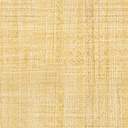 